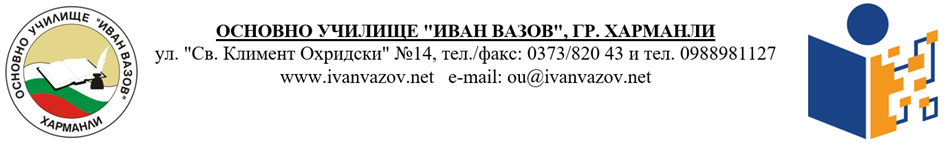 УТВЪРЖДАВАМ: СВЕТЛА ГЕОРГИЕВА,Директор на ОУ „Иван Вазов“, ХарманлиЗаповед№ 483/14.09.2022годинаСЪГЛАСУВАН:Красимира Попова,Председател на Обществения съветпри ОУ „Иван Вазов“,   Харманли СТРАТЕГИЯ ЗА РАЗВИТИЕ на ОУ „ИВАН ВАЗОВ“, гр. ХАРМАНЛИЗА ПЕРИОДА 2021- 2024годинаI.АНАЛИЗ И ОЦЕНКА НА СЪСТОЯНИЕТО НА УЧИЛИЩЕТОЦялостната дейност на ОУ „Иван Вазов"  град Харманли се организира съгласно нормативните документи, уреждащи дейностите в сферата на образованието на регионално и национално ниво.В училището се обучават 425 ученици, разпределени в 19 паралелки и две  подготвителни групи. Училището е средищно и в него се обучават деца и от селата Поляново и Преславец. Обучават се и деца от ЦНСТ, ЦСОП, 24 деца със специални образователни потребности, 30 % са учениците от етническите малцинства.ОУ „Иван Вазов " е училище с утвърдени традиции, с добре подготвени кадри, които непрекъснато повишават квалификацията си в съответствие с променящата се роля на учителя в УВП - да бъде не просто източник на учебна информация, а партньор в процеса на усвояване на знания и умения, които да помогнат ученика в бъдещото му личностно израстване и реализация в живота.Училището е иновативно и работи по иновация  „ С мисъл за бъдещето".1. Позитивни аспекти:Иновативните методи на преподаване имат като резултат изграждане на модерно училище, в което учениците подобряват своите образователните резултати, мотивацията си за учене, участието си в училищния живот и развиват креативното си мислене, различни компетентности и емоционална интелигентност . Чрез иновативни методи на преподаване, адаптирани към особеностите на учениците, се развива потенциала на всяко дете, изгражда се увереност и желание за участие в образователния процес, обогатяват се междукултурните, социалните и граждански компетентности, общуването на роден и чужд език.Педагогическите специалисти анализират, експериментират и популяризират иновативните си практики и продукти. Изгражда се банка, съдържаща добри практики и методи на преподаване, която може да бъде използвана от всеки учител в училище.Ефективно работещ квалифициран персонал с педагогически опит.Пълноценно използване на възможностите на модерните технологии в учебния час, екипна работа учител- ученик.Привлекателна учебна среда: кабинети по всички учебни предмети, два компютърни кабинета ,  два физкултурни салона и библиотечен  кът, фитнес зала. Много добра открита спортна база. Включване на родителите в реализацията на училищни и извънучилищни прояви.Целодневна организация на учебния процес с разнообразни спортни дейности и дейности по интереси, с осигурен безплатен обяд за пътуващите ученици  . Осъществява се оптимална обща и допълнителна подкрепа на учениците: занимания по интереси, допълнителна работа с ученици с обучителни затруднения. Осигурени са специалисти -  два ресурсни учители, логопед,  училищен психолог, педагогически съветник, медиатор.Засилени мерки за контрол на отсъствията и успеха на учениците, реинтеграция на отпаднали ученици.Развиване на вътрешно - училищната квалификационна дейност съобразно специфичните проблеми в училището.Популяризиране на дейността на училището сред обществеността. Ученическо самоуправление.Училищен микроклимат, основан на доверие и емпатия.Проблеми, трудности, опасности : Нередовни посещения на учебните занятия от децата роми и отсъствие на мотивация към учебен труд. Недостатъчно владеене на книжовния български език от учениците роми. Девиантно поведение на учениците в риск.Недостатъчен контакт със семействата на проблемните ученици поради слаба заинтересованост и нежелание да се ангажират с възпитанието на децата си, както и поради честите пътувания в чужбина. Намаляване на броя на учениците в резултат на емиграционни процеси.Непредвидени обстоятелства, свързани с епидемиологичната обстановка в страната.Възможности за решаване на проблемите:Да се работи за запазване и разширяване на позитивните страни в дейността на училището. Да се създават благоприятни условия за постигане на целта за повишаване качеството на образованието чрез иновации. Да продължи квалификационната дейност за създаване на оптимални условия за повишаване качеството на образованието чрез изграждане и развитие на компетентностите на учителите.II. СТРАТЕГИЯ НА УЧИЛИЩЕТО:Осигуряване на качествено образование, което успешно съчетава националните традиции с европейското измерение, за изграждане на мотивирани, активни, знаещи и възпитани ученици.              III.  ВИЗИЯ НА УЧИЛИЩЕТОУтвърждаване на ОУ Иван Вазов " като иновативно конкурентноспособно училище, умеещо да формира у учениците национални и общочовешки добродетели при подготовката им за социализация и реализация.Усъвършенстване на професионалните умения на педагогическия колегиум и обособяването му като екип от високо отговорни личности, проявяващи толерантност, загриженост и зачитане на човешкото достойнство.Организиране дейността на училището в съответствие с динамичните промени в образователната система за постигане на реален ефект от учебно - възпитателния процес.IV. СТРАТЕГИЧЕСКА ЦЕЛ НА УЧИЛИЩЕТО:Учениците, обучаващи се в ОУ" Иван Вазов ", да бъдат хармонични и образовани личности, конкурентоспособни, с изградено гражданско съзнание и поведение, с творческо мислене и индивидуален познавателен опит.Съпътстващи цели:Издигане и утвърждаване авторитета на училището и чувството за принадлежност към него от всеки възпитаник чрез съхраняване на традициите в дейността му.Поставяне на ученика в центъра на цялостната педагогическа дейност в училищната общност;Поставяне на ученика в отговорна активна позиция при овладяване на знанията, формиране на различни компетентности по учебните предмети и развитие на умения за учене през целия живот;Практическа приложимост на изучаваното учебно съдържание и използване на методите за обучение чрез активни дейности;Разширяване на взаимодействие с родителите и обществеността.Повишаване квалификацията на учителите и създаване на условия за кариерно развитие.Личностна подкрепа за децата със специални образователни потребности.Изграждане на умения за екипна работа в електронна среда чрез проектни задачи.Принципи:Прозрачност и гласност в управлението.Иновативност и творчество чрез съчетаване на утвърдените традиции с отвореност към нови идеи.Етичност, колегиалност, екипен принцип в работата на учителите.Компетентност и професионализъм като най-сигурен начин за отстояване авторитета на учителската професия.Партньорство с родителите, кварталната общественост, образователни и други институции за подпомагане на училищната дейност и подобряване на материалната базаSWOT АНАЛИЗОсновно училище „Иван Вазов“ е дълголетен наследник на културните и образователни традиции в района. През годините се с помещавало в различни сгради, но настоящата сграда се отличава със своята добре поддържана визия към която има от последната 2021/22 учебна година е добавен и изцяло обновения двор на училището. Сградата на училището е санирана и красиво боядисана, а дворното пространство е обновено и рационално разнообразено със спортни площадки и кътове за по-малките ученици. Тези предимства на външната среда превръщат училището в привлекателен за учениците и родителите образователен център, съчетаващ традициите на миналото с перспективите на бъдещето.Силни страни:Запазвайки работещите традиционни образователни практики, педагогическите специалисти хармонично ги съчетават с иновативни методи и техники за активно учене, които осигуряват повишаване на активността и мотивацията за учебна работа, възпитават критичност в мисленето и създават нагласи за взаимодействие и сътрудничество за успешно адаптиране към съвременния живот. Акцент се поставя върху ефективния подбор на дидактическия инструментариум в съответствие с възрастовите особености на учениците в различните класове и степента на постигане на образователните цели. Този модел на работа се прилага както към целия клас, така и се насочва към нуждите и спецификите на отделния ученик.Развиването на дигиталната компетентност на обучаемите, отнасяща се до изграждане на критичност и увереност спрямо използването на съвременните технологии за информация и комуникация, е предпоставка за усвояване на основни знания по всички предмети от учебния план, както и за придобиване на умения за базово решаване на проблеми в различни житейски ситуации.Постигнатите високи резултати на учениците в цялостния образователен процес осигуряват успешната им професионална реализация и адекватна социална адаптация.Създават се оптимални условия за развитие на учениците от училището и за стимулиране на изявите им.Преподавателската дейност в училището се осъществява от квалифициран екип, мотивиран да работи над професионалното си усъвършенстване. Много от учителите притежават квалификационни степени и са удостоени с награди за професионализъм и постижения.Училището е иновативно и активно работи за това учениците да имат достъп до много и разнообразни проекти, които дават възможност за развиване на компетентностите на учениците, отстраняване на пропуски и подкрепа при срещане на трудности в учебния материал, както и до подобряване на учебната среда. В училището се реализират следните проекти: Национална програма ИКТ в системата на предучилищното и училищното образованиеНационална програма „Оптимизиране на вътрешната структура на персонала“Национална програма „Без свободен час“Национална програма „Отново заедно“Национална програма „Профилактика и рехабилитация“ АПСПО  ОБРАЗОВАНИЕ ЗА УТРЕШНИЯ ДЕНПОДКРЕПА ЗА УСПЕХПодкрепа за приобщаващо образованиеРавен достъп до училищно образование в условията на кризиРаботата по проекти и иновации  дава възможност за утвърждаване и развитие на множество умения и социални компетентности, съобразени с профила на съвременния ученик, а контактите с други училища са изключително ползотворни.В училището съществуват силни традиции в областта на подпомагането и благотворителността, които се извършват от самите ученици, които сами организират благотворителни базари или се включват в други такива. Постоянно се търсят партньорства с бизнеса, които многократно подкрепят училищните дейности и допринасят за подобряване на условията в училището. Успешен пример в тази посока е цялостното обновяване на училищния двор и изграждане на спортни площадки с подкрепата на РОТАРИ клуб. В училището са изградени специализирани кабинети по ИТ, площадка по БДП, библиотечен кът и игротеки за отмора и почивка на учениците.В училището има обособена зона за хранене на учениците и е осигурен кетъринг за пътуващите ученици, както и за желаещите такива.Съществува ритуализация на училищния живот, която съдейства за приобщаване на всички ученици, учители и родители към училищната общност.ДефицитиВ класовете с преобладаващ ромски етнос, трудно се осъществява комуникация с родителите и настойниците на тези  ученици. Липсата на адекватен, достатъчно голям и функционален физкултурен салон не дава възможност за пълноценно провеждане на часовете по физическо възпитание и спорт от страна на всички ученици, когато времето не е достатъчно добро за да се използват външните съоръжения.Не всички ученици  показват в пълна степен своя потенциал, като това рефлектира върху резултатите им на НВО и ДЗИ поради недостатъчната мотивация и неосъзнаването на важността на образованието за успешната по-нататъшна реализация .ВъзможностиТърсене на финансиране за подобряване на материалната база, като например построяване на самостоятелен физкултурен салон, който да поеме всички деца през зимния сезон и същевременно да осигури възможности за презентиране на повече видове спорт.Поддържане на мотивация за учене у учениците чрез модерна образователна среда, достъп до съвременни технологии, подходящи методи на обучение,регулярно провеждане на общо-училищни кампании и инициативи като гаранция за повишаване на образователните резултати.Установяване на по-тясно сътрудничество с родителите и активизиране на ролята им в образователния процес.Включване на учителите в различни форми на квалификация, с цел поддържаненивото на мотивираност и креативност, стремежа към самоусъвършенстване и       желанието и необходимостта да отговарят на изискванията на съвременните тенденции в образованието.Разширяване обхвата на интегриране на учебно съдържание от различни предметни области – напр. чрез развиване на традициите за проектно-базирано обучение, използване на възможностите за учене в извънучилищна среда, развиване на традициите за използване на иновативни подходи и методи с цел повишаване качеството на предлаганото образование в училището.Опасности и рисковеНамаляване на броя на учениците поради демографски фактори причинено от миграция на родителите към по-големи градове или чужбина.Необходимост учебният процес да се осъществява в условията на епидемична и пандемична обстановка.Пренебрегване на възпитателната функция на семейната среда от някои родители. За жалост за някои родители образованието не е ценност и те предават това свое разбиране и на децата си. Икономическа миграция на родителите, водеща до непълноценност на семейната среда.  Възпитанието е делегирано на други членове на семейството, които не са в състояние да заместят пълноценно родителите и тяхната роля в образователния процес. V.СТРАТЕГИИ НА УЧИЛИЩНА ПОЛИТИКА :Обучение и възпитание - ориентирани към всеки ученик.2. Ефективна подкрепа за личностно развитие на всеки ученикЕфективно прилагане на информационни и комуникационни технологии в образованиетоVI.  ОТЧИТАНЕТО НА ИЗПЪЛНЕНИЕТО НА СТРАТЕГИЯТА СЕ ОСЪЩЕСТВЯВА ЧРЕЗ:1. Годишен отчет за изпълнение на Плана по Стратегията пред педагогическия съвет и обществения съвет;2. Междинни отчети за изпълнението на Плана - в края на първия учебен срок всяка година, пред педагогическия съвет;3. Окончателен отчет за изпълнението на Стратегията - до два месеца след края на изпълнението, пред педагогическия съвет и обществения съветПлан за действие по изпълнение на училищната стратегия 2020- 2024 г.Приета : Протокол   №5/07.12.2020  на ПСПротокол 6/09.12.2020 година на Обществен съвет при ОУ,, Иван Вазов“ град  Харманли   Настоящата стратегия е актуализирана и приета от ПС – протокол №12/14.09.2022г.     Насоченостна мерките иДЕЙНОСТдейноститеДЕЙНОСТОчаквани резултатиИндикатори за успехкъмУ1. Използване на индивидуален подход вПовишаванеурочната и извънурочната работа спрямоОптимизиране и иновиране наобразователните резултатиЧотделните ученици с цел осигуряване на всяко дете достъп до знания и обучение,обучението в училище.на ученицитеЕадекватни на способностите му.Н2. Продължаване на работата по иновациятаИ„   С мисъл за бъдещето „             Ц3. Развиване на способностите заИсамостоятелното получаване на знания и тяхното правилно използване чрезТприлагане на компетентностния и STEMЕподходи.УЧИТЕЛИТЕМотивиране на учителите за ефективен педагогически труд.Участие вквалификационни форми-за повишаване квалификацията научителите в областта на новите технологии.- прилагане на компетентностния и STEM подходПопуляризиране на постиженията на ученици и учители чрез отразяването им в публичното пространствоОптимизиране и иновиране на обучението.Издигане и утвърждаване авторитета на училищетоУспешно представяна на външно оценяване.Брой ученици, класирани на олимпиади.Брой ученици, желаещи да учат в училищетоР1. Поддържане на системата заПредизвикване на50% от родителите сеОинформиране на родителите за учебнитесъпричастност към мисията,включватрезултати и поведение на децата им вцелите и задачите наефективно в училищнитеДучилище.училището и включване вдейности.Иреализирането им.2. Съвместна дейност на родители и70% от родителите участват сТучилището при търсене и привличане намнения и предложения.Едопълнителни ресурси.Л    ИУправлението на училищетоПродължаващо модернизиране на материалната базаЗасилен интерес към училището от страна на институциитеПозитивно отношението към образователната институцияИнституциите извън него1.Създаване на система за координация и сътрудничество между институциите с отговорности за децата и учениците - Община, РУО, МOН.2.Осигуряване на допълнително финансиране.З. Използване на потенциала на РУ/ДПС/ и Общинска комисия за БППМН засъвместни дейности.4.Осигуряване на финансиране с цел подпомагане застрашените от отпадане ученици по социални причиниСистемно поддържан и изтъкван авторитетдейноститекъмДЕЙНОСТОчаквани резултатиИндикатори за успехУЧЕНИЦИ1. Ефективна работас ученици,мотивирани към високиобразователнирезултати2.Ефективна образователнаподкрепа за ученици собучителни затруднения.3.Подпомагане на ученицитеот уязвимите групи.4.Логопедична работа/Психологично консултиране5.	Ученическо самоуправление.6.	Провеждане на екскурзии.7.	Иновативни методи на работа с учениците със СОП8.Ефективно използване на библиотеката,компютърните кабинети и спортната база .Учениците се чувстват спокойни и сигурни в училище, удовлетворени от възможностите реализация.Осигурени са възможности за изяви, включване в училищните дейности и на учениците с по-ниски резултати в учебния процес, както и на тези в неравностойно положение.Ограничаване опасността от отпадане на ученици.Ангажиране на проблемните ученици в училищния живот.Гарантиране на равен достъп до качествено образование на учениците от етническите малцинства.Брой ученици, класирани на олимпиади и състезанияУвеличаване броя на учениците с отлични образователни резултатиНамаляване броя на учениците, нередовно посещаващи учебни занятия.90% подобряват правоговорната си култура по български език ;90% подобряват писмената си култура по български езикУЧИТЕЛИ1.Осъществяване на ежедневенконтакт между учителите,учителите в ГЦОУД, класнитеръководители, педагогическиясъветник, психолога, медиатора иресурсните учители2.Своевременно информиране народителите за допуснати от децатаим отсъствия чрез индивидуалниродителски срещи.3.Информиране на отдел „Закрила на детето".4.Вътрешноквалификационни форми заработа, адекватни напроблемитеЕфективна екипна работа запревенция на отпадане на ученицитеот училище.Превенция на изоставане приовладяване на знания по учебнитепредмети.Удовлетвореност и професионалносамочувствие от постигнатитерезултати.Брой ученици, класирани на олимпиади и състезанияУвеличаване броя на учениците с отлични образователни резултатиНамаляване броя на учениците, нередовно посещаващи учебни занятия.90% подобряват правоговорната си култура по български език ;90% подобряват писмената си култура по български езикРОДИТЕЛИ1. Провеждане на индивидуални родителскисрещи.2. Провеждане на семинари сродителите водени отлектори, представители наинституции -ДПС, Отдел„Закрила на детето"Повишено доверие в училището като институция .Постигане на партньорски отношения сродителите.Ограничаване на отсъствията на децата от училище.Насоченост намерките и дейноститекъмДейностОчаквани резултатиИндикатори за успехУЧЕНИЦИТЕ1. Работа в онлайн платформи2. STEM обучение - фокусираневърху практическотоприложение на изучаванататеория.3. Да се разгърне въображениетои уменията на учениците чрезизграждане на STEM учебна среда.4.Екипна работа в проектнобазирано обучение. Учениците развиват ключови умения като:•	Творческо мислене;•	Критичен анализ;•	Работа в екип;•	Инициатива;•	Общуване;•	Математическа грамотност.Повишаване образователнитерезултати на учениците.Повишаване на дигиталнитекомпетентности.УЧИТЕЛИТЕ1. Ефективно използване навъзможностите за:-	достъп до националния образователен портал, електронни помагала с интерактивно съдържание по всички учебни предмети-	достъп до всичкисъществуващи електронни ресурси - електронни учебници,мултимедийни уроци, образователни портали, образователни приложения иигри, виртуални панорами на известни обекти от българската история и култура;2.Приложение на ИКТ като ефективна подкрепяща среда присамоподготовката на учениците по учебни предмети в часовете за самоподготовка в прогимназиален етапУдовлетвореност ипрофесионално самочувствие отпостигнатите резултати.Работа пофинансирани проекти.Брой учители, участващи в конференции и форуми.Брой учители, участвали вквалификационни форми.РОДИТЕЛИТЕ1.Използване на електронендневник2.Включване на родителитекато партньори в електроннотообучениеПовишаване на заинтересованосттакъм образование и възпитание натехните деца.Повишаване на доверието вучилището като институция.Брой родителиУправлениетона училищетоИнституциитеизвън него.1.Организиране на обучения заУчителите2.Финансово обезпечаванеИзграждане на STEM среда вучилищеУспешно реализиранипроекти.Стратегически целиДейностиОтговорни институцииСрок за изпълнениеФинансиранеФинансиранеСтратегически целиДейностиОтговорни институцииСрок за изпълнениеРазмерИзточници 1.Обучение и възпитание - ориентирани към всеки ученик1.Използване на компетентностния подход в урочната и извънурочната работа спрямо отделните ученициучителите2020/24-Не е необходимо  1.Обучение и възпитание - ориентирани към всеки ученик2.Изпълнение наКомплексна програма за приемственост в обучението.учителите в ГЦОУДВсяка учебна година -Не е необходимо 1.Обучение и възпитание - ориентирани към всеки ученик3.Мултиплициране на иновациите в обучениетоВсяка учебна година3000От бюджета 1.Обучение и възпитание - ориентирани към всеки ученик4. Развиване на компетентностите за самостоятелно учене, за работа по проекти, за екипна работавсички учителиВсяка учебна година- 1.Обучение и възпитание - ориентирани към всеки ученик5.Участие в квалификационни форми•	Дискусионно студио „С мисъл за бъдещето"•	използването на информационни и комуникационни технологии за образователни цели по конкретни учебни предмети•	интердисциплинарни предметни области като гражданско образование, екологично образование, образование в мултиетническа среда.ДиректорВсяка учебна година5000От бюджета 1.Обучение и възпитание - ориентирани към всеки ученик6.Информиране на родителите за учебните резултати и поведение на децата им в училищеКласни ръководители Всяка учебна година-Не е необходимо 1.Обучение и възпитание - ориентирани към всеки ученик7.Mодернизиране на материалната база.директорВсяка учебна година10100	От бюджета2.Ефективна подкрепа за личностно развитие на всеки ученик.1.Мотивиране на учениците за участие в олимпиади, състезания и конкурси.учителитеВсяка учебна година    200От бюджета2.Ефективна подкрепа за личностно развитие на всеки ученик.2.Ученическо самоуправление.Педагогечески съветник Всяка учебна година-Не е необходимо 2.Ефективна подкрепа за личностно развитие на всеки ученик.3.Провеждане на образователни екскурзии.учителитеВсяка учебна година-Не е необходимо2.Ефективна подкрепа за личностно развитие на всеки ученик.4.Включване на учениците, склонни към безпричинни отсъствия, в извънкласни дейности според способностите и интересите им.учителитеВсяка учебна година-Не е необходимо2.Ефективна подкрепа за личностно развитие на всеки ученик.5.Провеждане на допълнителна работа с ученици, показали ниски образователни резултатиучителитеВсяка учебна година-Не е необходимо2.Ефективна подкрепа за личностно развитие на всеки ученик.6.Интерактивно обучение по български език чрез провеждане на състезания и конкурси.учителитеВсяка учебна година-Не е необходимо2.Ефективна подкрепа за личностно развитие на всеки ученик.7. Подкрепа изявите на учениците с изявени дарби и с отлични образователни резултати.учителитеВсяка учебна година100От бюджета2.Ефективна подкрепа за личностно развитие на всеки ученик.8. Интеграция на учениците от уязвимите групи.Учителите и пед. съветникВсяка учебна година-Не е необходимо2.Ефективна подкрепа за личностно развитие на всеки ученик.9. Ресурсно подпомагане на децата със СОПEПЛРВсяка учебна година-Не е необходимо2.Ефективна подкрепа за личностно развитие на всеки ученик.10. Разширяване на иновативните практикиУчителите и директорВсяка учебна година2000От бюджета2.Ефективна подкрепа за личностно развитие на всеки ученик.11. Оказване на логопедична и психологична  подкрепа.Логопед и психологВсяка учебна година-Не е необходимо2.Ефективна подкрепа за личностно развитие на всеки ученик.12. Разширяване и разнообразяване на формите за организиране на свободното време на учениците - училищни турнири, тържества и състезания.уч. ръководство и учителиВсяка учебна година1000От бюджета2.Ефективна подкрепа за личностно развитие на всеки ученик.13. Обмяна на опит и добри педагогически практики относно интеграцията на учениците от етническите малцинства.уч. ръководство и учителиВсяка учебна година-Не е необходимо14. Участие в разработване на проекти за образователна интеграция на учениците от етническите малцинства с цел външно финансиране.уч. ръководство и учителиВсяка учебна година-Не е необходимо15. Разясняване на родителите роми необходимостта от образование.уч. ръководство и учителиВсяка учебна година-Не е необходимо16.  Участие на родителите в публични четения, училищни конкурси и тържествауч. ръководство и учителиВсяка учебна година-Не е необходимо17. Осигуряване на финансиране с цел подпомагане застрашените от отпадане ученици по социални причини.уч. ръководство и учителиВсяка учебна година200От бюджета18.Създаване на система за координация и сътрудничество между институциите с отговорности за децата и учениците - провеждане на работни срещи, съвместни мероприятияуч. ръководство и учителиВсяка учебна година-Не е необходимо3. Ефективно прилагане на информационни икомуникационни технологии в образованието1.Използване на STEM подход в обучението.учителиВсяка учебна година-Не е необходимо3. Ефективно прилагане на информационни икомуникационни технологии в образованието2.Развиване на дигитални компетентности.учителиВсяка учебна година-Не е необходимо3. Ефективно прилагане на информационни икомуникационни технологии в образованието3.Квалификация на педагогическите специалисти.уч. ръководство Всяка учебна година5000От бюджета3. Ефективно прилагане на информационни икомуникационни технологии в образованието4. Обмяна на опит и добри педагогически практики.учителиВсяка учебна година-Не е необходимо3. Ефективно прилагане на информационни икомуникационни технологии в образованието5. Използване на електронни учебни материали.учителиВсяка учебна година3000От бюджета3. Ефективно прилагане на информационни икомуникационни технологии в образованието6. Изграждане на STEM учебна средауч. ръководство и учителиВсяка учебна година2000От бюджета